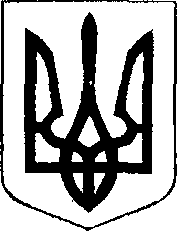                                                У К Р А Ї Н А            Жовківська міська рада  Жовківського району Львівської області	52-а сесія VIІ-го демократичного скликання 				         РІШЕННЯВід   15.07. 2020р.    № 33	м. ЖовкваПро надання дозволу гр. Штимпель П.Б. на розробку проекту землеустрою щодо відведення земельної  ділянки  для ведення садівництва  по вул. С.Крушельницької  в м.Жовкві.               Розглянувши заяву  гр. Штимпель Петра Богдановича та долучені документи, керуючись  ст. 26 Закону України “Про місцеве самоврядування в Україні”, Жовківська міська радаВ И Р І Ш И Л А:	1. Надати дозвіл гр. Штимпель Петру Богдановичу на розробку проекту землеустрою щодо відведення земельної ділянки  орієнтовною площею 0,0,0257 га  для ведення садівництва по   вул. С.Крушельницької  в м. Жовкві.2. Погоджений у встановленому порядку проект відведення земельної ділянки  подати на затвердження Жовківської міської ради. Міський голова 						Петро Вихопень             